« Choisir son cadre épistémologique »Pourquoi : Il permet de se positionner en tant que chercheur sur son cadre épistémologique, autrement dit sur pourquoi ce que vous allez construire est une connaissance scientifique sur « le monde »Apports pour la rédaction de la thèse : ce cadrage permet de justifier ses choix de chercheurs et de garantir la cohérence de sa démarche de chercheur. Préalable : «L‘épistémologie : étude de la constitution des connaissances valables» Cette définition pose des  questions : Qu’est-ce que la connaissance ?Comment est-elle constituée ?Comment apprécier sa valeur ou sa validité ?  (Le Moigne, 1995).Quelques questions d’épistémologues La connaissance que vous allez construire est-elle LA représentation du monde « tel qu’il est » ? La connaissance que vous allez construire est-elle UNE représentation du monde construite dans et par nos interactions avec le monde ? Cherchez-vous à démontrer une vérité ou cherchez-vous à valider une connaissance scientifique ? Le monde existe-il indépendamment de vos connaissances ? La réalité (le monde) est relative multiple et socialement construite ?Quel est le but de la connaissance que vous allez construire : identifier des régularités, identifier des mécanismes générateurs, construire des modèles viables et adaptés, comprendre et donner du sens La connaissance que vous produirez prendra la forme d’énoncés, de modèles, de narrations, etc. Quelle est la valeur de la connaissance scientifique que vous apporterez ? Comment mesurez-vous la qualité de connaissance construite ? A quoi sert-elle ?Comment validez-vous la connaissance construite ? Pour comprendre : https://edutechwiki.unige.ch/fmediawiki/images/1/14/PPT_Thomas_Ecole_d%27autome_EIAH_15_novembre_2022_vc.pdfhttp://tecfa.unige.ch/tecfa/ecole2022-methodes-eiah/P3_Thomas.mp4Avenier, M.-J., & Thomas, C. (2015). Finding one’s way around various methodological guidelines for doing rigorous case studies : A comparison of four epistemological frameworks. Systèmes d’information & management, 20(1), 61‑98.Le Moigne, J. L. (1995). Les Epistemologies Constructivistes.Quatre cadres épistémologiques de recherche (Avenier & Thomas, 2015); Thomas 2022)  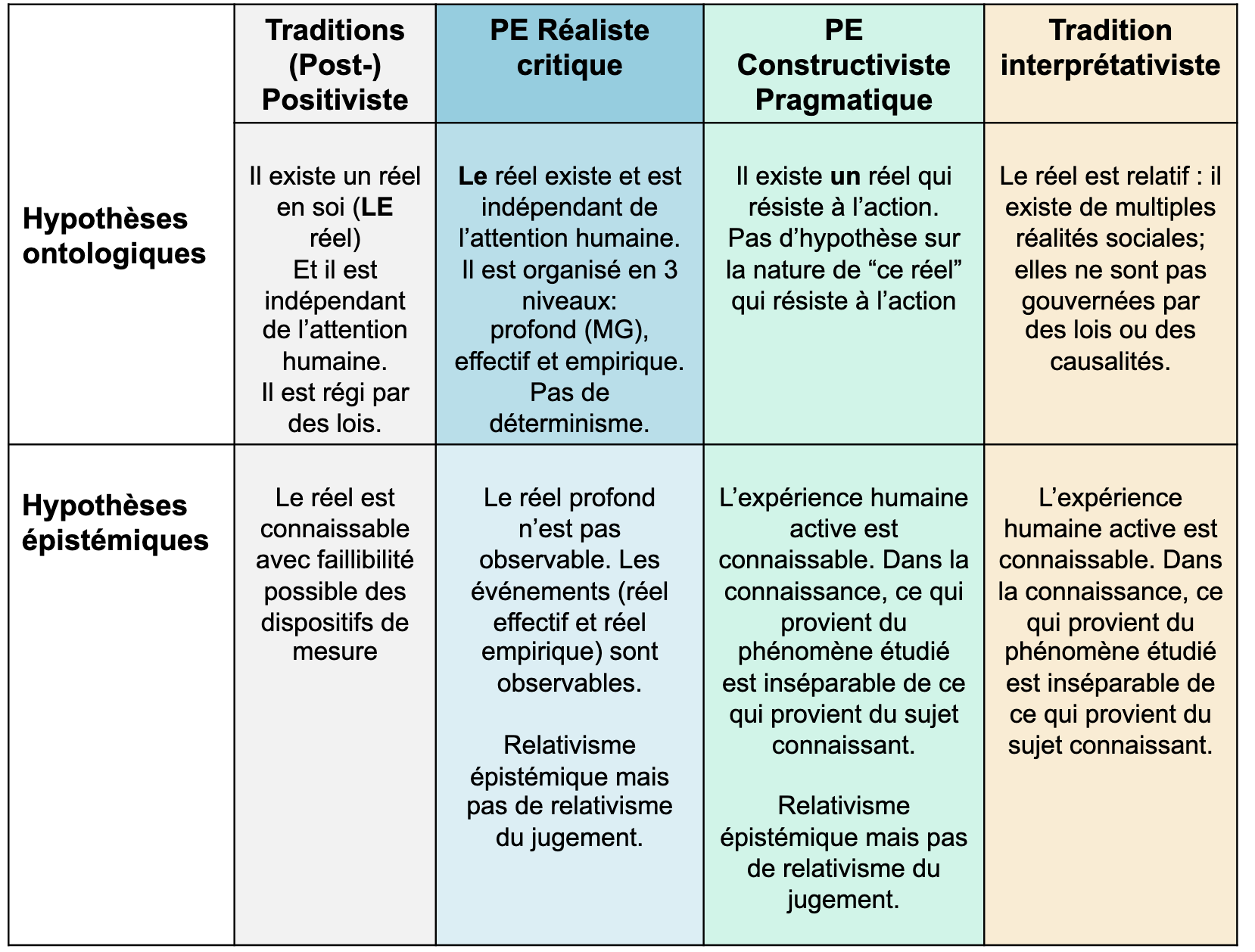 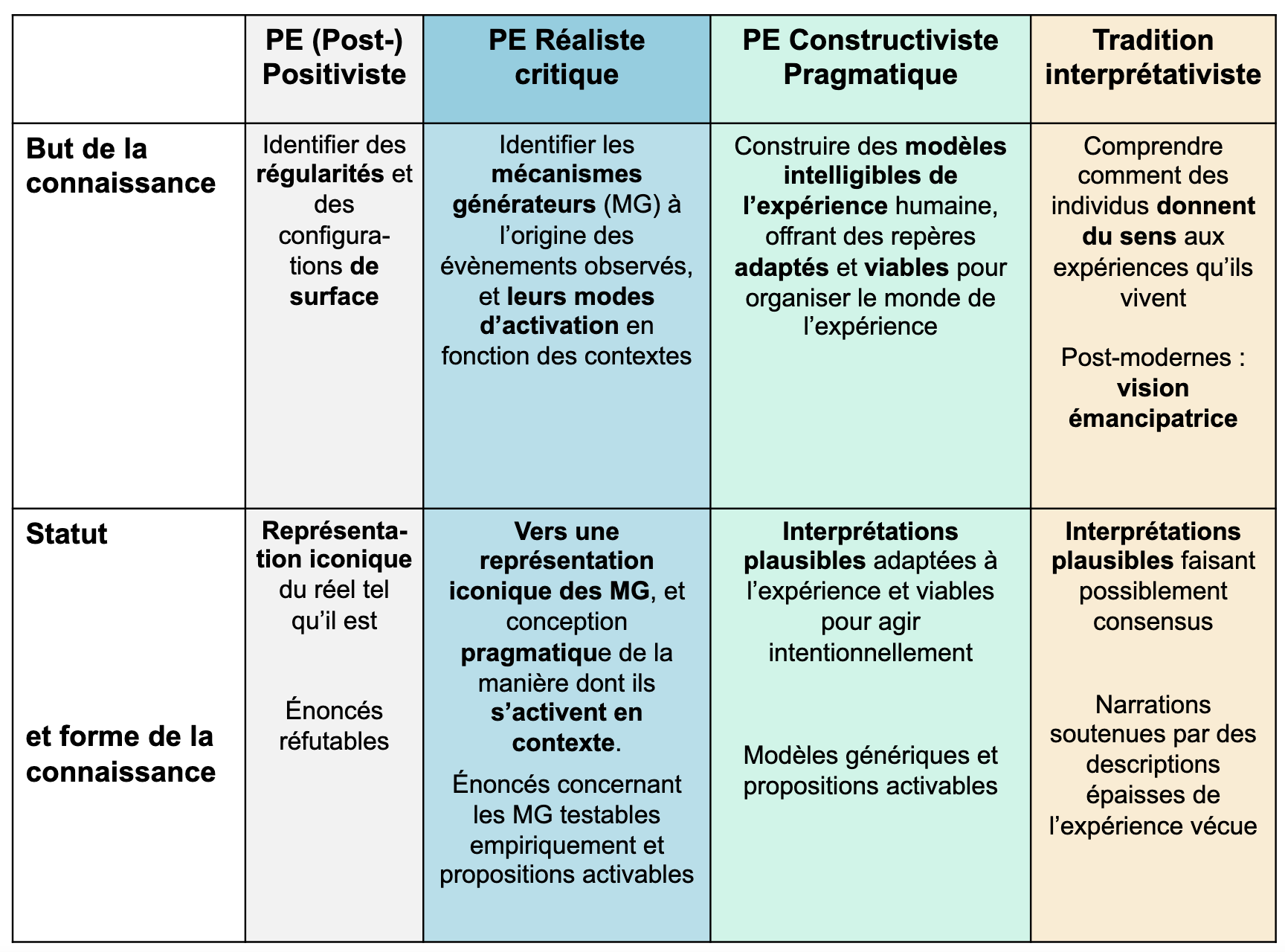 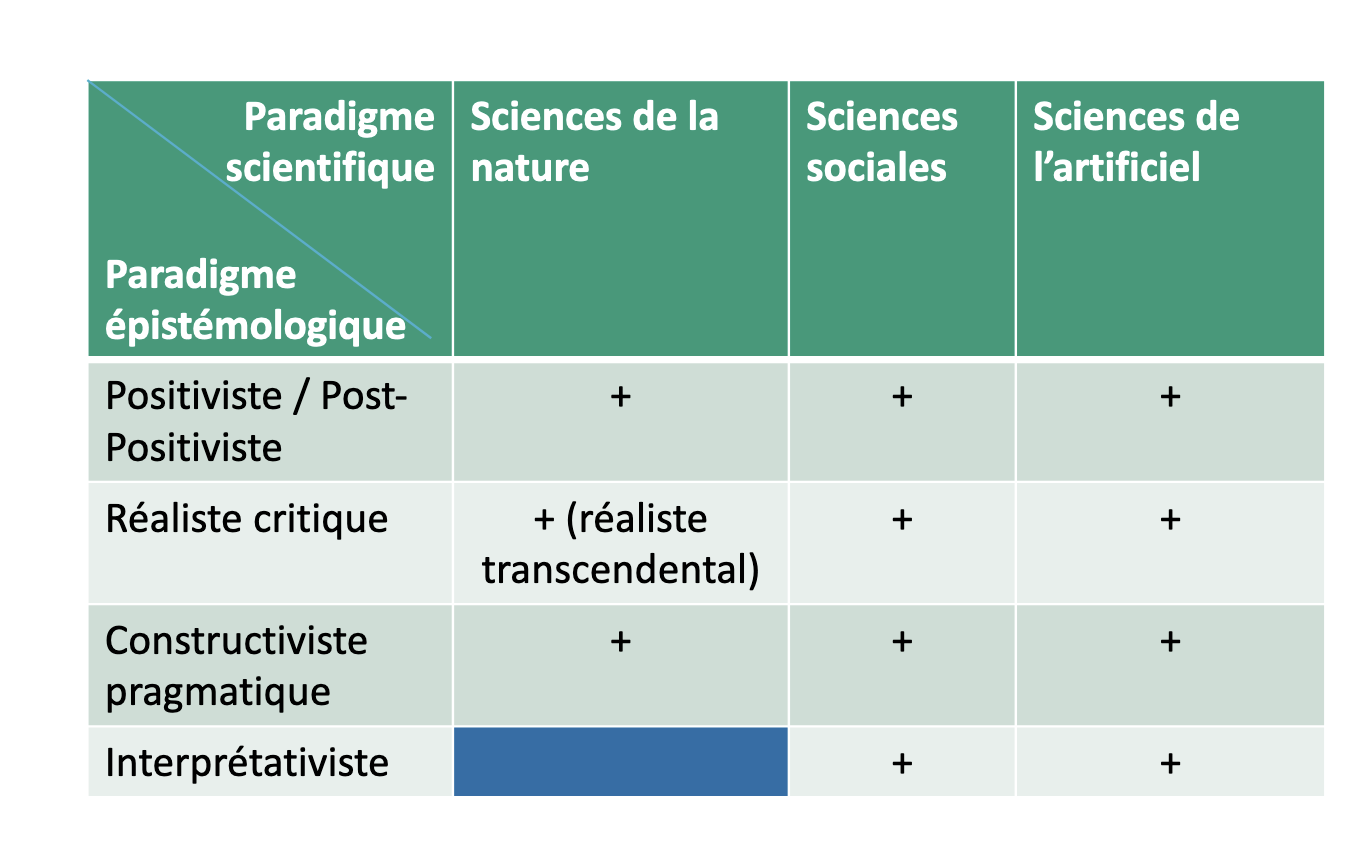 